新 书 推 荐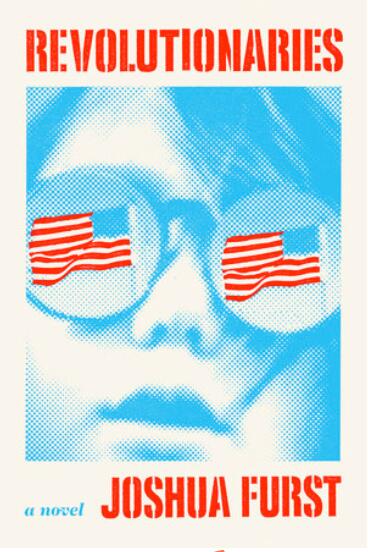 中文书名：《反主流文化者的自白》英文书名：REVOLUTIONARIES作    者：Joshua Furst出 版 社：Knopf代理公司：Fletcher /ANA/Cindy Zhang页    数：352页出版时间：2019年4月代理地区：中国大陆、台湾审读资料：电子稿类    型：小说内容简介：《破坏者咖啡馆》（The Sabotage Café）备受赞誉的作者通过其第二部作品带领我们踏上了一段漫长而奇妙的旅行，透过革命典范的视角跨越了六十年代。弗雷德（Fred）是反主流文化运动著名空头领导者唯一的后代，人到中年的他讨厌别人提醒这件事。然而，他再也不能忽视自己迷幻的童年了。例如，从婴儿时期起，不仅他父亲领导的新兴运动的成员，还有认识他的那些人都称呼他“自由”（Freedom）。我们见证了莱尼组织嬉皮士和知识分子，上演精彩的特技，随着60年代的消逝，他逐渐失去了自信和领导作用。他渴求忠诚，却得不到回报，他鼓吹爱，却残酷地对待自己的家人。弗雷德记得这一切——混乱、怨恨、喜爱。这部小说呈现了一个千变万化的传奇，既深刻地寓言了美国，同时描绘了一幅我们这个时代的父子肖像。作者简介：约书亚·弗斯特（Joshua Furst）著有《矮人们》（Short People）和《破坏这咖啡馆》（The Sabotage Café），同时创作了几部在纽约制作的戏剧，曾供职于纽约的公立学校。他毕业于爱荷华作家工作室（Iowa Writers’ Workshop），获得过麦切纳奖学金（Michener Fellowship）、《芝加哥论坛报》（Chicago Tribune）纳尔逊·阿尔戈伦奖（Nelson Algren Award）以及麦克道威尔文艺营（MacDowell Colony）和莱迪格豪斯（Ledig House）的奖学金。目前，他定居于纽约市，供职于哥伦比亚大学。媒体评价：“呈现了令人难忘的60年代后期的景象，叙述者以某种方式保留了他的幽默、同情心，展现了幻灭之后的乐观主义。”----《科克斯书评》（Kirkus）星级书评“一首描绘美国颠覆活动的华丽挽歌，出乎你的意料，讲述了一个令你又哭又笑的心碎的家庭故事。”----詹姆斯·汉纳姆（James Hannaham）“巧妙、幽默地演绎了美国历史上最伟大的起义时刻。约书亚·弗斯特（Joshua Furst）融合了同情、渴望、轻蔑和悲剧性的见证，赋予这部探讨政治和家庭之爱的小说以新意义。”----山姆·里普斯特（Sam Lipsyte）“深刻而精彩的作品……弗斯特这部细节详实的作品以激进的角度，同时也从孩子的视角生动地描绘了60和70年代混乱的下东区……《反主流文化者的自白》围绕着各种证据和论点审视了那个时期……这部小说的至美如同它的人物一样是精神层面的。它拒绝神圣化或者谴责任何人。”----《纽约时报书评》（The New York Times Book Review），格雷格·杰克逊（Greg Jackson）“弗斯特生动地描绘了六七十年代的人物……《反主流文化者的自白》知道如何降低政治和历史的影响，开阔读者的视角。”----《纽约客》（ The New Yorker），托马斯·马伦（Thomas Mallon）“这是一部杰作，阐述了为维护国家形象所造成的鲜为人知的伤亡。”----《前沿》（Forward），PJ·格里萨（PJ Grisar）“《反主流文化者的自白》充满激情，实现了超越——就像它的主题一样，虚构的60年代激进分子莱尼·斯奈德（Lenny Snyder）。”----《纽约图书期刊》（New York Journal of Books），弗兰·霍桑（Fran Hawthorne）“通过阿比·赫夫曼（Abbie Hoffman）式激进领袖的视角全面地审视了20世纪60年代的反主流文化……弗斯特颠覆了我们对六十年代的怀旧看法，特别擅长利用孩子善于观察的天赋描绘真实的环境。”----《图书馆期刊》（Library Journal）“丰富的素材……弗斯特坦诚地回顾了过去的成功和失败……对自己的处境有了越来越现实的理解。”----保罗·威尔纳（Paul Wilner）“20世纪60年代的成年孩子愤怒地回望自己善变的父亲，他的父亲是一位传奇性的激进分子和反主流文化象征……作者保留了自己的幽默、同情甚至乐观，呈现了历经幻灭的令人难以忘怀的60年代后期。”----《科克斯书评》（Kirkus）星级书评“《反主流文化者的自白》是一部快节奏的小说，透过它我们得以窥见美国毁灭的非凡景象。既有戏剧性又有悲剧性，是一部精彩的作品。”----《狗》（The Dog）和《荷兰》（Netherland）作者，约瑟夫·奥尼尔（Joseph O'Neill） “对60年代政治的最佳写照。约书亚·弗斯特（Joshua Furst）探索了民粹主义的个人和政治代价。”----美国公民自由联盟（ACLU）国家法律总监及《自由的引擎：公民运动如何成功》（Engines of Liberty: How Citizen Movements Succeed）作者，大卫·科尔（David Cole）“发自内心的思考：历史如何迅速超越政治和社会理想……弗斯特的小说及主题将引发读者的共鸣，无论他们是否经历过那个时代。”----《出版者周刊》（Publishers Weekly） “揭开了一个时代的神秘面纱，弗斯特颠覆了我们对六十年代的怀旧看法。他特别擅长利用孩子们的视角描绘周遭的真实画面；窥探了诸如威廉·昆斯特勒（William Kunstler）和菲尔·奥克斯（Phil Ochs）等现实活动人士。强烈推荐。”----《图书馆期刊》（Library Journal）谢谢您的阅读！请将回馈信息发至：张滢（Cindy Zhang）安德鲁﹒纳伯格联合国际有限公司北京代表处北京市海淀区中关村大街甲59号中国人民大学文化大厦1705室, 邮编：100872电话：010-82504506传真：010-82504200Email: cindy@nurnberg.com.cn网址：www.nurnberg.com.cn微博：http://weibo.com/nurnberg豆瓣小站：http://site.douban.com/110577/微信订阅号：ANABJ2002